洞头区文体发展“十三五”规划（报批稿）	洞头区文化广电新闻出版局（体育局）温州市经济建设规划院2016年11月目 录 前 言	1一、“十二五”发展回顾	2（一）发展成就	2（二）存在问题	8二、“十三五”发展环境	9（一）发展机遇	9（二）面临挑战	10三、指导思想与发展目标	12（一）指导思想	12（二）发展原则	12（三）发展目标	14四、提高文体事业发展水平	20（一）四化引领，优化公共文化服务体系	20（二）立足海岛，促进文艺精品创作生产	23（三）传承创新，强化文化遗产保护开发	24（四）全民健身，推进群众体育蓬勃发展	26（五）体教结合，提高竞技体育发展水平	28五、壮大文体产业发展实力	30（一）拉大框架，构建文体产业空间格局	30（二）文旅融合，做强海岛特色文化产业	31（三）体旅融合，做优时尚休闲运动产业	36（四）深化改革，健全文体市场管理机制	39六、强化文体人才队伍建设	42（一）优化文化人才队伍	42（二）提升体育人才队伍	43（三）创新人才服务模式	44七、深化文体对外交流合作	46（一）创新多元宣传模式	46（二）深入实施“走出去”工程	46（三）强化推进“请进来”工程	47八、推进广电新闻转型发展	48（一）推进媒体资源整合	48（二）提高舆论引导能力	48（三）强化实施依法监管	49（四）提升广电惠民成效	50（五）促进产业繁荣发展	51九、保障措施	52（一）加强组织保障	52（二）强化要素保障	52（三）创新体制机制	54附表：洞头区“十三五”文体重大建设项目表	56附图1：规划范围图附图2：文体产业空间布局图前 言“十三五”时期是洞头撤县设区后的第一个五年，也是“加快同城发展，建设海上花园”的关键五年。未来五年，洞头将站在“温州第四区”的战略高度，全力推进温州城市东拓主平台、海洋产业集聚区、海洋旅游度假区和生态文明示范区建设。为主动适应“十三五”时期我区文化、体育、广播电视新闻出版事业发展面临的新形势和新要求，明确未来五年我区文化、体育、广播电视新闻出版发展的总体目标和主要任务，根据全区统一部署，在充分对接《浙江省文化发展“十三五”规划》、《浙江省体育发展“十三五”规划》、《浙江省新闻出版广播影视业发展“十三五”规划》、《温州市文化发展“十三五”规划》、《温州市体育事业和体育产业发展“十三五”规划》等上位规划以及《洞头区国民经济和社会发展第十三个五年规划纲要》、《洞头区旅游业“十三五”发展规划》等本区相关规划基础上，编制本《规划》。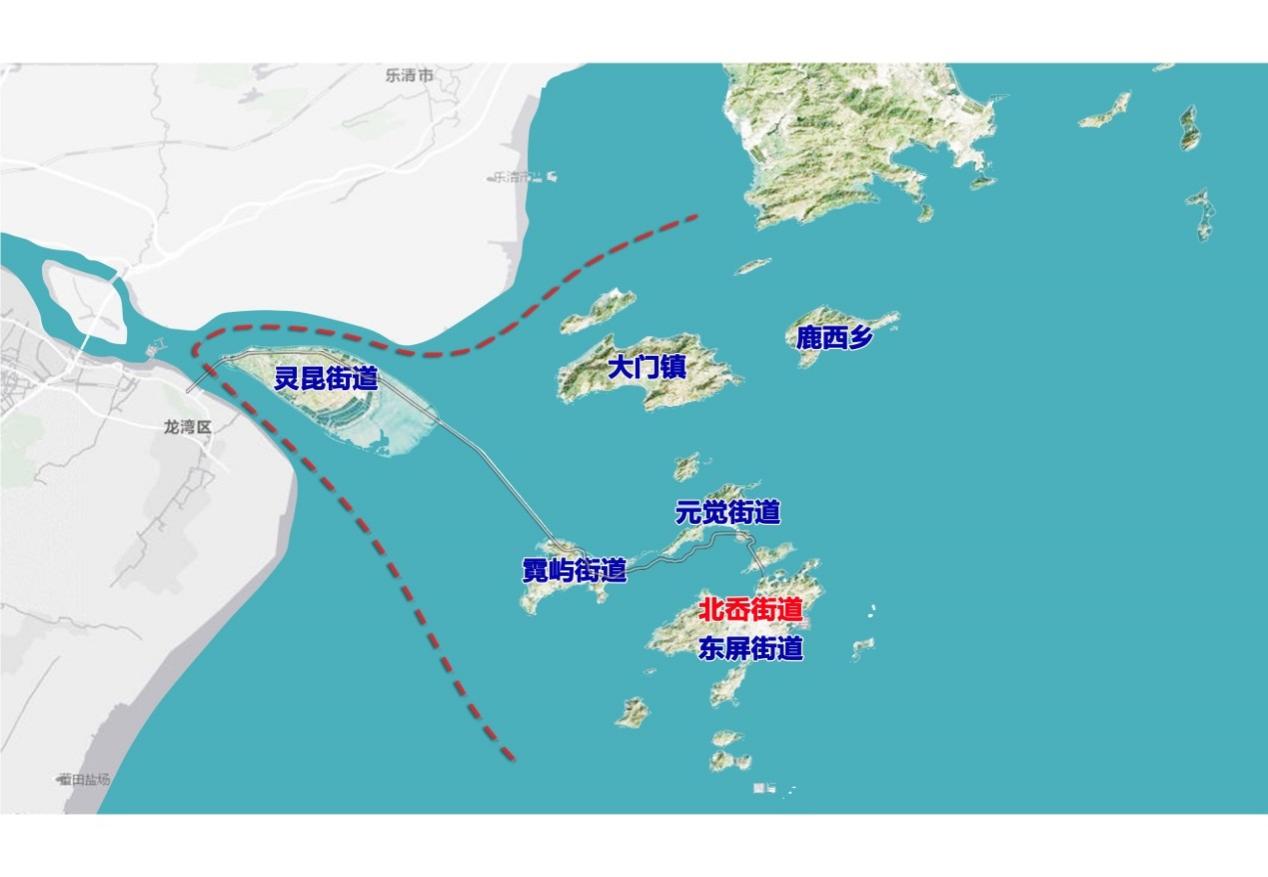 图1：规划范围图一、“十二五”发展回顾（一）发展成就“十二五”期间，面对发展新常态、改革新要求、人民新期盼，我区坚持文体惠民，突出海岛特色，全面优化文体事业，创新发展文体产业，文体建设取得了显著成绩。1. 文体阵地建设加快推进。建成市民文体中心（一期）、红色印迹馆、区国民体质监测和全民健身中心，启动建设市民文体中心二期（游泳馆、篮球馆、羽毛球馆）、区体育场（田径场）等项目，区级文体设施大幅完善。完成区图书馆、区文保所新馆搬迁，区图书馆于2013年创成国家一级馆，并成为温州第二家实现智能化管理的县级图书馆。新建5个街道（乡镇）综合文化站，18个市级社区文体服务中心和27个农村文化礼堂，探索出了文化礼堂双主题馆模式，打造了一批集思想道德、文体娱乐、知识普及等功能于一体的农村文化综合体。创成浙江省体育强县，建成省级小康村74个、省中心村全民健身广场2个、省文化信息资源共享基层支中心1个、社会力量参与公共文化管理试点1个，省文化强镇1个，省级文化示范村8个。在全省率先实现“村村建有健身苑点”，在全市率先实现省级体育强镇（乡）全覆盖，农家书屋全覆盖，以及所有学校体育设施免费向社会开放目标。2. 群众文体活动日益丰富。组织举办了“幸福社区”艺术节、庆祝建党90周年大型文艺晚会、“我们的节日”、“唱响洞头·放飞梦想”歌曲创作大赛、中小学生艺术节、横渡半屏海峡冬泳邀请赛、海洋运动会、区第四、五届运动会、体育节、“海疆杯”篮球赛等一系列大中型文体活动。组织送戏下乡300余场、送电影下乡5000多场、送春联2万多幅、送书下乡5万余册。创新开展“种文化”活动，市民文体中心、文化馆、图书馆、文保所，各街道（乡镇）综合文化站及社区文体服务中心实现全部免费开放，确定声乐、舞蹈、渔民画等20余个基本免费公共文化服务项目，打造“快乐小屋”等免费公益文化服务品牌，累计组织免费文艺辅导600余次，讲座、展览200余场，参与人数达4万多人次。实施青少年“百千万工程”，通过举办公益夏令营、培训、活动，推进全区青少年人人享受校外优质活动资源。积极开展排舞、健身走、自行车骑行、冬泳、羽毛球、乒乓球、篮球等群众体育健身活动，大幅提升了全民健身水平，2015年全区经常参加体育锻炼人口占总人口比例达到42.1%。3. 文艺精品创作成果丰硕。“十三五”期间，全区文艺工作者先后有94人次，1254件文艺作品，获得市级以上奖励和参展入选。《渔舟长歌破浪行》等6幅优秀渔民画作品成功入选“青山绿水中国梦”全国农民画展，并获金奖2个、银奖1个和优秀奖3个。40多件富有海岛特色舞蹈作品在全国、省市级获金银奖，其中《繁荣的渔村》获省金兰花奖；《亲亲的妹子蓝蓝的海》、《烤渔船》、《小海蜇的蓝色畅想》获得省舞台舞蹈大赛创作、表演铜奖；少儿舞蹈作品《小赶海》赴CCTV参加2014第五届“同一片蓝天”新春少儿电视晚会节目录制并获表演金奖；《美丽的神话》、《相约洞头》、《土耳其的欢乐》获省排舞大赛金奖；《贝壳舞》获得市“五个一”工程奖。出版发行了《邱国鹰文集》、《百岛物语》、《百岛守望》、《古谣今韵》、《百岛民俗大观》、《中国民间故事全书·洞头卷》等民俗文化书籍，其中《洞头海洋动物故事集》荣获第三届浙江省民间文艺“映山红奖”民间文学作品一等奖。贝雕作品《满园春色》贝雕座屏获文化部工艺美术奖。另外，我区以“美丽洞头”为主题，创作并拍摄了《一生承诺》、《渔家娃的中国梦》等一批展示洞头山水之美、人文之美、发展之美的微电影。4. 文化遗产保护不断强化。完成第三次全国文物普查工作，开展了第一次全国可移动文物普查工作和野外文物保护工作。望海楼入选中国历史文化名楼；大门寨楼张氏照壁及家族墓、岙内叶玉真宅被列为省文保单位；两件一级文物藏品元代“龙泉窑粉青釉模印菊花纹碗”和“龙泉窑粉青釉模印菊花纹高足杯”参加北京首都博物馆“海上丝绸之路七省联展”活动。2014年，我区被中国民协命名为“中国七夕文化之乡”，并承办了海峡两岸七夕文化与成人礼学术研讨会。实施“守望行动”，编制《洞头区文物古迹保护专项规划》，成立了“非遗保护中心”，东岙村、东沙村、东屏小学等被评为市级非遗传承基地，东海贝雕工艺有限公司被确定为省非物质文化遗产项目生产性基地，并建成我区首家民间博物馆—东海贝雕工艺艺术馆。截至2015年底，全区共有海洋动物故事、洞头妈祖祭典2个项目列入国家级“非遗”代表名录，36个项目列入省市“非遗”代表名录。5. 竞技体育水平稳步提升。全区18所学校已建立田径、篮球、乒乓球、武术、足球、排球、航空航模等26个业训基地，布局学校达100%，在训适龄运动员300多名。建成省级阳光体育后备人才基地1所、省级体育特色学校3所、市级阳光体育后备人才基地1所、市级体育特色学校5所、省青少年户外活动营地1个、省青少年体育俱乐部1个。累计向市级输送优秀运动员24名，向省级输送运动员4名，向国家输送重点后备体育人才2名；获全国竞技体育比赛金牌6枚、银牌7枚、铜牌4枚；省级比赛金牌20枚、银牌28枚、铜牌17枚。6. 文体人才队伍优化提升。深入实施“星辰计划”、“春风行动”、“新帆计划”，先后邀请钱国丹、薛勇等举办讲座培训。培养各类文艺协会国家级会员10名，省级会员38名，市级会员122名。强化基层文体人才队伍培育，建立了老年大学文艺基地、区职教中心文艺基地、上新居生态文化渔民画培训基地、东沙村生态文化（渔民画）展示基地，成立了洞头区“海霞”合唱团、话剧小品社团、“海霞”少儿艺术团等文化团体以及妈祖交流协会、区体育总会、篮球协会、交谊舞协会、舞蹈协会、朗诵协会、诗歌协会等区级文化单项协会14个、体育单项协会17个。截至2015年底，全区共培育建成各类文体队伍195支，经常参加活动的达6000多人。7. 文体产业发展初见成效。成功引入全区首家3D数字影院，累计建成经营型文体企业20余家，年营业收入超过3000万元。大力推进“文旅融合”、“体旅融合”，组织举办了七夕民俗风情节、妈祖平安节、两岸半屏山旅游经贸文化交流活动、国际矶钓名人邀请赛、温州国际户外山地挑战赛、国际放生节等文体旅游活动，吸引了众多游客、体育爱好者参与和央视等主流媒体报道。以贝雕、古船木等特色文化产品为依托，开发文化旅游商品。扎实推进文体市场监管，以“四大专项”（“净网”、“清源”、“秋风”、“护苗”）平安工程为抓手，全方位开展文体市场执法工作，有力推动了文体市场有序规范发展。深入持久开展“扫黄打非”、打击盗版、取缔“无证无照”、净化校园周边文化环境、印刷业专项整治等专项行动，确保文化市场、文保单位安全隐患排查率达95％以上。强化职权清理，推行权力清单制度，行政许可效率大幅提升，提前办结率达100％。完成三级社会管理和公共服务权限调整工作，将音像制品经营许可和书报刊零售许可权限下放到街道（乡镇）。8. 广电新闻出版规范发展。强化无非法卫星电视接收设施乡镇创建工作，实现了90%以上街道安装非法卫星设施数量低于城镇总户数的5‰以下、85%以上乡镇安装非法卫星设施数量低于农村总户数的3‰以下的目标任务。完成全区有线数字电视整体转换和双向化改造工作及“广播电视进渔船”工作，有序推进了“应急广播”、“村村通、村村响”、“广电惠民”等工程，大大缓解了村民及海上作业渔民十多年来看电视难问题。推进农村数字电影“2131”工程放映工作，引入电影放映新技术，高质量完成农村数字电影年度任务。建成专业电视演播室，实行了安全播出监听、监视制度，确保了全区广播电视节目安全优质播出和传输、安全播出工作的零插播和零事故。（二）存在问题在看到成绩的同时，我们也清醒地认识到，我区文体发展过程中依然存在不少问题和挑战，主要表现在：一是文体产品供给予人民群众日益增长的需求还不适应，文体产品的数量、内容、提供方式等有待提高和完善，存在一定程度的城乡差距、人群差别，统筹协调发展能力有待提升；二是文体基础设施建设与“温州第四区”战略地位不适应，区内缺少能够承办市级以上大型体育赛事的场馆，文体设施布局与人口分布吻合度以及设施利用效率不高；三是文体产业与快速提升的综合经济实力不适应，产业基础薄弱，发展速度不快，缺少有竞争力的文体项目和企业，尚未形成规模化发展，特别是文化、体育与旅游产业融合程度不高，对全区经济增长的贡献率有待提升；四是文体人才队伍建设与文体强区建设的需求不适应，高水平专业人才紧缺，基层文化体育队伍稳定性不足，积极性不高，文体指导和管理功能无法充分发挥；五是文体治理能力与政府管理体制改革加快推进不适应，社会力量参与文体建设的广度和深度有待提升突破。二、“十三五”发展环境（一）发展机遇1. 宏观环境向好带来新机遇。党的十八大以来，文化强国、体育强国建设持续推进，文化、体育发展迎来了新的战略机遇期。习近平总书记就提高国家文化软实力、培育社会主义核心价值观、保护弘扬中华优秀传统文化、繁荣文艺创作、推进文明互鉴等方面作出了重要论述。《关于加快构建现代公共文化服务体系的实施意见》（中办发〔2015〕2号）、《关于加快发展体育产业促进体育消费的若干意见》（国发〔2014〕46号）等一系列政策文件相继出台，为我区文体发展提供了良好的宏观环境。2. 加快融入温州大都市注入新动力。随着撤县设区、温州城市中心东拓、瓯江口区块加快建设，以及大门大桥建成通车、77省道延伸线等重大基础设施加快推进，洞头进入了深度融入温州市区发展的加速期。升格为温州的“第四区”后，洞头对外知名度、美誉度将得到提升，招商引资、招才引智的吸引力增强，产业发展的市场腹地更加广阔，为文体发展，特别是产业发展提供有利条件。3. 综合经济稳步增长释放新潜力。“十二五”期间，我区地区生产总值年均增长率达到9.9%，“十三五”期间，综合经济有望继续保持快速健康发展的良好势头。综合经济实力的提升，为区文化体育基础设施的建设和完善，以及各项文化体育活动开展提供物质保障；居民收入的快速增长和消费、生活方式的加快转变，将加速激发文体产品的市场需求。同时，瓯江口新区、新城二期等加快建设，为文体发展提供了空间条件。4. 旅游产业井喷带来激发新活力。洞头是国家4A级旅游景区、全国海钓基地。“十二五”期间，全区累计完成旅游接待人数1743.6万人次，年均增长16.1%。随着国家5A级景区创建步伐加快，旅游业有望迈入发展黄金期。旅游业与文化产业、体育产业密切相关，通过 “文旅融合”、“体旅融合”，推进三大产业联动发展，不仅能促进旅游业转型升级，提高附加价值，还能借助旅游业发展带动文化、体育产业繁荣。（二）面临挑战1. 群众文体服务需求更大，要求更高。随着生活水平的提高，群众对文体服务需求不断增加。“互联网+”时代的到来和高新技术的日益发展，加速推动群众对文体服务需求向多元化、个性化发展。如何有效利用科技手段，更好地对接群众需求，丰富文体产品供给，创新服务内容和方式，提供更加优质文体服务是“十三五”期间必须要面临的挑战。2. 辖区范围扩大，文体管理更趋复杂。撤县设区后，辖区内户籍人口增加到15.4万。温州医科大学仁济学院、温州教师教育院洞头分院、温州交通技术学校等重大项目建成，将进一步带来人口激增。同时，互联网时代信息传播速度快，影响力大，文化管理复杂性增加，文化安全形势更加严峻。随着辖区的扩大，人口的增加，网络信息迅速普及，我区文体设施建设、文体市场监管的任务将加重，如何理顺管理机制，实现依法高效管理将是面临的一大挑战。3. 区域竞争日趋激烈，优质产业项目引进难度加大。随着我国宏观经济进入新常态，市场投资趋于谨慎，区域间、各县市间对资本、人才的竞争越发激烈。洞头经济基础薄弱，要素支撑有限，如何创新招商引资和招才引智模式，引进带动性强的文化、体育产业优质项目，促进文体产业提速发展将是面临的又一挑战。综上所述，“十三五”期间，我区文体发展机遇与挑战并存，应该坚持“问题导向”，强化“补短板”，同时抓住加快融入温州大都市和旅游业蓬勃发展机遇，推进文化、体育、旅游融合发展，发挥科技对文体发展的重要支撑和推动作用，不断满足居民多样化、个性化的文体服务的需求，促进全区文体产业繁荣发展。三、指导思想与发展目标（一）指导思想高举中国特色社会主义伟大旗帜，全面深入贯彻党的十八大、十八届三中、四中、五中、六中全会和习近平总书记系列重要讲话精神，坚持以科学发展观为指导，以“四个全面”战略布局为统领，以“五大发展理念”为引领，落实省委“八八战略”和市委“五化战略”、“三个城市”、“三大转型”、“查补短板”等系列精神，紧紧围绕“加快同城发展，建设海上花园”战略目标，以构建社会主义核心价值体系为根本任务，以人民群众文体需求为出发点和落脚点，突出海洋海岛特色，以改革创新为动力，实施文体事业和文体产业“双轮驱动发展”，全面完善公共文化服务体系、全力巩固省级体育强区、全心培育发展特色文体产业，不断提升人民群众的文化幸福感和全民健身水平，提高文体产业对全区经济的贡献程度，为洞头高水平全面建成小康社会，打造宜居宜游宜业的精致海岛城市提供有力支撑。（二）发展原则1. 坚持以人为本，实现“共享”发展。坚持发展为了人民、发展依靠人民、发展成果人民共享。加大文体惠民力度，强化供需对接，准确把握群众对文化、体育服务的新需求、新期待，不断丰富公共文体产品内容，创新产品供给模式。强化短板区域，重点人群公共文体服务建设，优化资源配置，全面提升公共文体服务水平。2. 坚持海岛特色，实现“蓝色”发展。围绕“建设海上花园”目标，立足海岛，做足海洋文章。充分利用海洋、沙滩、岸线、海岛等优势资源，深入挖掘洞头的文化底蕴和内涵，打造具有鲜明海洋特色的文化和体育产品。3. 坚持与时俱进，实现“创新”发展。坚持创新驱动，紧跟产业结构调整、新型城镇化、现代信息技术和“互联网+”发展步伐，推进文体发展与科技深度融合，促进文体发展理念创新、制度创新、模式创新、业态创新，培育文体发展新动力，激发新活力，增强公共文体产品服务群众能力和文体产业发展竞争力。4. 坚持产业融合，实现“协作”发展。以特色小镇、景区景点为主要依托，加快推进文化、体育、旅游深度融合发展，以文化旅游产品、休闲运动产品开发助推旅游产业转型升级，提高旅游附加价值；以旅游产业发展促进文化资源的开发和保护，以及文体设施建设，实现协作共赢，走出洞头特色“文体旅”产业融合发展新模式。5. 坚持主体多元，实现“开放”发展。大力推进文化、体育管理体制改革，引导社会资本参与公共文体服务体系建设，探索公共文体服务社会化运作模式。坚持企业在文体产业中的主体地位，进一步简政放权，引入市场机制，充分发挥市场资源配置作用，促进文体产业提速发展。坚持开放合作，以加速融入温州大都市为契机，加大与周边区域在文体发展领域的合作，形成资源共享、优势互补、错位发展、互利共赢的新格局。以妈祖文化、两岸文化、七夕文化为依托，坚持“引进来”、“走出去”相结合，强化文化体育交流合作。（三）发展目标1. 文化发展目标到2020年，建成海岛文化特色突出，公共文化丰富优质，精品力作层出不穷，文化遗产保护得力，文化产业发展迅速、文化体制创新灵活、文化人才结构合理、文化市场开放有序的文化强区，力争文化发展主要指标位居全市前列。——文化服务大局作用更加突出。全区海岛特色文化氛围更加浓厚，城市文化个性进一步凸显；文化在构建社会主义核心价值体系，促进形成积极向上的精神追求，健康文明的生活方式，文明和谐的思想道德风尚的作用进一步增强；群众的社会公德、职业道德、家庭美德大幅提升；文化对全区经济建设、政治建设、社会建设和生态文明建设的支撑作用得到强化。——建成省级基本公共文化服务标准化示范区。建成城乡一体、区域均衡、人群均等的现代公共文化服务体系，文化阵地覆盖率、文化资源使用率、文化服务普及率和人民群众满意率大幅提高。文化设施布局更加合理，建成区文化馆、海洋博物馆等重大文化设施；文化阵地功能更加完善，建成设施齐全、活动常态、资金保障、制度完善、队伍健全的文化阵地体系；公共文化服务效能大幅提升，建成公共文化供需对接平台，建立文化服务精准供给模式。力争到2020年，全区农村文化礼堂建成率达到100%；公共图书馆人均藏书量达到1.4册；建成基层文化团体数量220个，累计举办各类文化活动150场以上。 ——建成海岛特色文艺精品创作基地。文艺精品创作激励机制进一步完善，人才培养环境进一步优化，体现洞头特色、群众喜闻乐见、有社会影响力的优秀文艺作品数量明显增加，参加市级以上赛事获奖质量大幅提升，争取累计获得省市奖项超过300项，力争在国家级、国际级大赛上取得突破。——建成文化遗产传承保护模范区。文化遗产安全保障能力进一步增强，文化遗产保护传承机制进一步完善，文化遗产有效利用和科技保护能力进一步提升。“十三五”期间，力争全区各级文物保护单位完好率达到98%以上，在国家级、省级文化遗产申报上取得突破；累计新增市级以上非物质文化遗产10项，非物质文化遗产项目代表性传承人10人。——建成特色海岛文化产业崛起区。文化产业发展环境进一步完善，结构更加合理，市场更加繁荣有序，产业规模不断扩大，产业发展水平和竞争力明显提升，对经济转型升级的贡献率明显加大。“十三五”期间，力争全区培育形成1-2个文化创意园，引进一批文化创意企业；文化产业的增长速度高于GDP的增长速度，力争保持年平均增长10%以上，使文化产业逐步成为全区经济的重要产业。——建成科学有效的文化管理和运行机制。文化体制改革取得重要成果，文化治理能力明显增强，社会力量参与文化建设深度和广度大幅提升。文化人才培养引进力度持续加大，力争五年累计举办各类文化培训500次，打造规模壮大、结构合理、能力突出的文化人才集聚区。2. 体育发展目标到2020年，省体育强区发展水平进一步提升，体育发展主要指标列全市前列，形成群众体育、竞技体育、体育产业全面协调发展的新格局。——公共体育服务能力和水平进一步增强。构建全民健身服务体系，形成“15分钟健身圈”，打造让人民群众满意的快乐体育、和谐体育、民生体育。完成温州奥林匹克游泳馆、跳水馆建成，启动建设自行车馆等一批重大体育设施项目，争取到2020年，全区人均拥有体育场地面积达到2.1平方米。组织形成一批具有较强社会影响力的全民健身品牌活动，全区经常参加体育锻炼人数比例达到48%以上。提升群众健身指导水平，累计组建各类体育协会达到30个以上，发展各级社会体育指导员1000人以上；国民体质合格率达95%以上，在校学生普遍达到《国家学生体质健康标准》的基本要求，其中达到优良标准的人数比例20%以上。——竞技体育发展水平进一步提高并形成一定优势。加快推进体教结合，争取到2020年，全区业训基地达到40个，常年业余训练后备人才队伍达到500人以上，创成省级高水平后备人才培养基地3个，省级体育传统学校6所，累计向上级训练部门输送优秀体育后备人才30名以上。立足洞头传统和资源优势，在游泳、水上运动、自行车等项目上形成一定的优势，力争在奥运会、全运会上有所突破，在省运会、市运会等大型运动会上参赛成绩创造新高。——特色体育产业快速崛起，形成一定规模和较高层次。立足海洋资源，形成以“山上、海上、湖上、空中”立体时尚滨海休闲运动、体育竞赛表演为特色和核心竞争力的现代体育产业，成为全国海洋休闲运动的重要基地。以海钓、铁人三项、环岛马拉松、环岛自行车骑行、游艇、帆船等特色运动为重点，力争培育1-2个在全国、乃至世界有较强影响力的体育赛事。3. 广播电视新闻出版发展目标以媒体资源融合发展改革和科技创新为动力，全面提升舆论引导、依法监管、公共服务能力和产业发展竞争力，为构建和谐洞头，促进经济社会发展提供有力的思想保证、舆论支持、精神动力和文化环境。——舆论引导能力进一步增强。坚持正确舆论导向，充分发挥意识形态主渠道、主阵地、主力军的作用，强化重大主题报道、典型宣传、热点引导、人文精品、媒体活动，深化“媒体问政”，切实有效地宣传我区经济社会发展各方面的成果、经验，打造展示洞头美好形象的主窗口。——广电惠民成效更加显著。深入推进全民阅读和“书香洞头”工程，力争到2020年，我区成年居民综合阅读率达90%以上。巩固农村广播电视和农村出版物发行小连锁全覆盖工程，完善“村村通”、“村村响”、“广电进渔船”维护管理服务长效机制，确保户户通、长期通、优质通。继续深化对农节目、对农出版服务工程建设，提高对农节目和出版物质量。做好农村数字电影放映“2131”工程，加快形成覆盖城乡、惠及全民的电影放映体系，确保每年高质量完成农村数字电影放映任务。——行业监管更加规范有效。安全播出和监管体系日益完善，全面完成中央广播电视无线覆盖工程建设，确保广播电视信号优质输出。完善制度建设，提高应急处置能力，确保安全播出无事故。深入开展“清源”、“固边”、“净网”、“秋风”、“护苗”五大专项行动，出版物市场进一步清朗，新媒体监管行之有效。——产业发展实力更强。建成区传媒中心，打造具有多样传播形态、多元传播渠道、多种平台终端的现代传播体系。加强扶持引导和表彰激励，催生一批社会效益、经济效益俱佳的优秀出版物和思想精深、艺术精湛、制作精良的影视产品。做强传统媒体、新媒体的广告业务，创新发展理念和技术，提高产业附加价值。 表1：洞头区文体发展“十三五”规划主要指标表四、提高文体事业发展水平（一）四化引领，优化公共文化服务体系1. 推进“标准化”建设落实《浙江省基本公共文化服务标准（2015-2020年）》，推进设施建设标准化和服务管理标准化，打造省级基本公共文化服务标准化示范区。——全面优化公共文化设施。加快建设区文化馆、区海洋文化博物馆，力争两馆均达到部颁一级标准。新建灵昆文化中心、霓屿青少年活动中心等乡镇文化设施，提升街道（乡镇）综合文化站建设水平，按标准配齐街道（乡镇）综合文化站工作人员。推进区图书馆分馆建设，“十三五”期间争取新增3个街道（乡镇）图书馆分馆。强化农村文化礼堂建设，按照“五有三型”标准，突出“一村一品，一堂一韵”，打造一批集学教型、礼仪型、娱乐型于一体的农村文化礼堂，推动农村文化礼堂周周有活动，月月有演出，切实推进农村文化建设向内容提升转变，使得文化礼堂真正成为传承文化知识，展现民俗活动的重要载体。以“美丽海岛水乡”为主题，建设一批文化广场、文化主题公园，打造群众户外文化活动阵地。——提升基本公共文化服务。深入推进区公共图书馆、文化馆、博物馆、街道（乡镇）综合文化站等公共文化设施实行免费、错时开放，扶持鼓励增加免费基本公共文化服务项目。区图书馆、文化馆每年分别举办展览展示不少于4次，公益培训或讲座不少于12次；乡镇综合文化站每年举办公益培训不少于6次。继续广泛开展群众性文化活动，做好中华人民共和国成立70周年主题文化宣传活动，在做精做强“我们的节日”、“海洋文化节”、文化艺术节等系列主题活动基础上，策划打造一批文化公益品牌。深入开展全民阅读活动，依托区图书馆、街道（乡镇）图书分馆、农家书屋等载体，有效提高群众的阅读兴趣，形成全民阅读的社会风尚，建设“书香洞头”。依托仁济学院等高校入驻契机，建立壮大文化志愿者队伍。2. 促进“均等化”发展根据各区块常住人口情况，优化调整公共文化资源配置，重点强化薄弱区块建设，构建“城区15分钟文化圈”和“农村新社区30分钟文化圈”，实现全民共享基本均等的公共文化服务。深入实施流动文化服务，持续推进公共文化“五进工程”，扎实做好“六送下乡”工作，形成经常化、常态化的运行机制，将公共文化服务送到群众家门口。坚持公共文化资源向基层倾斜、向偏远地区倾斜、向弱势群体倾斜，积极根据老年人、未成年人、残疾人、农村留守妇女儿童、生活困难群众等特殊群体的不同文化需求，开展针对性服务，充分保障特殊群体基本文化权益。依托农村文化礼堂，结合文化志愿服务和数字农家书屋，建设一批农村青少年活动室，打造周末青少年学习、培训、娱乐场所。3. 引进“社会化”运作积极探索公共文化服务社会化运作模式，以政府购买、项目补助、定向资助等方式，引入社会力量参与文化设施管理和提供公共文化服务。完善政府向社会力量购买公共文化服务机制，制定公布购买目录，逐年提高政府购买公共文化服务额度，拓宽政府购买公共文化服务范围。积极培育和促进文化消费，进一步完善政府采购公益性演出政策，推动更多文艺表演团体开展公益性演出。探索政府补贴居民文化消费，推动更多商业演出、电影放映等安排低价场次和门票。4. 提升“效能化”服务主动适应“互联网+”时代发展新需求，推进公共文化服务与科技融合，积极利用现代科技手段，扩大公共文化服务覆盖面，提高服务效能。——提升公共文化服务精准供给水平。依托洞头群众文化艺术网、移动终端（APP）、微信、微博公众号、基层文化员等渠道资源，建立健全群众文化供需对接平台，准确把握群众文化需求，创新公共文化服务模式，开展“菜单式”、“订单式”服务。制定公布公共文化服务目录菜单，以“点单”模式供群众选择；积极对接基层文化部门、单位和个人的需求，强化合作，提供“订单”服务，如提供专业作曲、作词、排演等文化服务。——推进公共文化服务数字化发展。结合温州“文化云服务平台”建设，构建云服务环境下的公共文化机构智能服务系统，推进公共文化服务与科技深度融合，重点推进数字图书馆建设，到2020年区图书馆可用数字资源不低于4TB，可供下载电子书不少于20万册。加快智慧社区建设，推进街道（乡镇)、社区（村）公共文化场所免费无线Wi-Fi上网服务、数字文化设施配备和数字文化服务能力提升，使得基层群众可以通过固定上网终端、网络电视、手机等多种方式使用文化共享工程数字服务产品。启动建立数字文化馆、数字博物馆、数字农家书屋等，实现区域间数字资源互联互通。（二）立足海岛，促进文艺精品创作生产1. 打造文艺精品力作坚持“二为”（为人民服务、为社会主义服务）方向和“双百”（百家争鸣、百花齐放）方针，把社会主义核心价值体现到文艺创作过程中。探索设立艺术发展基金，引导和鼓励文艺工作者注重原创、首创和独创，立足洞头海洋海岛特色文化，深入生活、扎根人民，用新思维、新理念、新方法、新手段、新技术，创作一批接地气、有温度、有深度、带感情，群众喜闻乐见、寓教于乐的优秀文化作品。围绕国家级、省级、市级重大艺术活动，着力在戏剧、音乐、舞蹈、美术、摄影、文学、影视等领域，创作一批体现洞头海洋海岛特色文化、展示洞头人文精神和城市风貌的精品力作，力争五年累计创成文学艺术作品10部，获市级以上奖项文艺精品300项，并争取在国家级、国际级获奖方面取得突破。2. 加大传播推广力度充分利用互联网等现代传媒手段，加大文艺精品的传播力度。积极选送参加国家、省、市各类文艺赛事和文化交流活动。依托洞头剧院以及各乡镇（街道）文化广场，经常性推出惠民性演出，为优秀文艺作品创造更多展演机会，提高群众的文化修养的同时，扩大文艺精品的社会效益和经济效益。（三）传承创新，强化文化遗产保护开发1. 扎实做好文保工作加强文物考古研究，全面摸清文物资源家底，继续做好文物保护单位“四有”等基础工作，不断增强安全保障能力，争取“十三五”期间，全区文物保护单位完好率达到98%以上。做好岙内叶宅、大门寨楼寨墙、张氏家族墓等文化古迹、典型古建筑、纪念建筑物等保护管理。稳步推进全国第一次可移动文物普查工作，编制《洞头区野外文物古迹保护规划》，强化野外不可移动文物保护和安全监管。强化文物安全监管与执法监察，协调处理经济社会发展与文物保护之间关系，避免各类建设项目对文化遗产的损害和破坏。2. 推进非遗保护传承坚持“保护为主、抢救第一、合理利用、传承发展”的工作方针，探索建立现代非遗保护传承体系，推动非遗保护工作向系统性、整体性转变，从被动保护向增强传承活力转变，促进非遗与现代生活融合。加强海洋动物故事、洞头妈祖祭典等国遗项目以及中国七夕文化之乡、民俗节庆、民歌舞蹈等的保护、研究、推广宣传工作。建立非遗传承体系，实施非遗中青年传承人培养工程，通过研修、研习、培训，强化代表性传承人梯队。推进非遗进校园，编写非物质文化遗产乡土教材，在中小学、仁济学院等建立非物质文化遗产传承教学基地，邀请非物质文化遗产传承人开设相关课程，培育新一代传承人。组建非遗保护志愿服务队伍，积极开展公益性非遗传承活动，组织非遗传承人向市民展示传授非遗技艺。建立非遗保护传承平台载体，加快建设区海洋文化博物馆，打造非遗展馆，采用数字化展示手段，结合实体模型、专题展览等各种形式，全方位展示洞头非物质文化遗产。推进渔民画、贝雕等生产性非物质文化遗产基地建设，以生产规模的扩大带动文化遗产传承。做好国家、省、市非物质文化遗产申报工作，争取“十三五”期间，我区新列入市级以上非物质文化遗产名录10项。3. 合理开发文化遗产探索文化遗产保护利用新思路，推进文化遗产资源活起来、动起来、传开去。积极组织非遗传承人、民间艺术表演团体，参与国内外文化交流活动，推进洞头文化遗产走出去。加强文化遗产与旅游融合发展，培育非遗特色表演队伍，将非遗保护与海岛旅游、农村文化礼堂建设结合起来，扩展传播途径，加大宣传力度，让更多的文化遗产面向群众、搬上舞台。通过市场运作，合理开发利用文化遗产资源，实现文化保护与经济效益的良性循环互动。（四）全民健身，推进群众体育蓬勃发展 1. 加快公共体育设施建设加快推进市民中心二期（市民文体中心）、温州奥林匹克游泳跳水馆、自行车馆、区体育场（区田径场）、灵昆体育馆、大门体育馆等重大公共体育设施建设，提升我区承办市级以上综合性运动会和单项比赛能力。进一步完善功能齐全、布局合理的区、街道（乡镇）、村（社区）三级公共体育设施网络。严格落实国家新建居住区和社区按室内人均建筑面积不低于0.1平方米或室外人均用地不低于0.3平方米的标准配套群众健身相关设施规定。积极改造旧厂房、仓库、老旧商业设施等用于体育健身。加快新建一批集健身、休闲、娱乐、旅游等功能于一体的健身广场，以及自行车健身绿道、健身游步道、大众岸钓公园等公共体育设施。强化村健身苑点、公共体育场所设施的管理维护，确保设施完好，方便群众就地就近参加健身活动。力争“十三五”末，全区形成15分钟健身圈。进一步推进公共体育设施、学校体育场地设施向社会开放，推动体育资源社会共享，实现所有公共体育设施和符合条件的学校体育场地设施100%向社会开放。2. 广泛开展全民健身活动深入实施“公共体育服务惠民计划”，加大全民健身宣传，广泛开展全民健身活动，不断增强城乡居民体育健身意识，提高身体素质，形成覆盖城乡的全民健身公共服务体系。积极培育群众体育品牌活动，重点做好“全民健身月”、区运动会、排舞大赛、“三对三”篮球赛、环岛健身跑、环岛自行车骑行等群众体育活动，打造一批具有较大影响力的活动品牌，“十三五”期间每年大型体育活动举办次数保持在6次以上。广泛开展全民健身体育活动，按照因地制宜、业余自愿、小型多样、就近就便原则，结合公园、广场等资源，不断增加全民健身晨晚练点，推动球类运动、广场舞、健步走、太极拳等群众基础广的全民健身活动蓬勃开展。3. 强化重点人群体育工作抓好青少年、老年人等重点人群体育健身活动。强化推进“阳光体育”，各中小学严格按照国家规定开足、开齐体育课，保证学生每天1小时体育活动时间，每个学生争取掌握两项以上运动技能，并养成经常锻炼的习惯，确保学生体质优秀和良好率保持全省领先。高度重视老年体育，建立健全老年体育协会，大力推广适合老年人特点的体育健身项目和方法，加大老年活动阵地建设和工作保障力度，全面提升老年体育工作水平。以体育类游戏和培育体育健身兴趣为主，大力普及幼儿体育。注重发展职工体育，充分发挥工会的职能，开展符合单位特点的体育健身和竞赛活动。4. 健全体育社会组织网络加强体育社会组织的扶持培育和服务管理，充分发挥其在全民健身中的主力军作用。加大力度培育体育单项协会，推进区体育总会和区级体育协会向乡镇（街道）延伸，鼓励乡镇（街道）建立体育协会工作站或分会，力争到“十三五”末，全区建成单项体育协会30个以上。加强社会体育指导员队伍建设，强化业务培训，力争到2020年，全区社会体育指导员达到1000人以上。以体育指导员为基础，依托仁济学院等高校师生、中小学教师、社会体育爱好者，建立全民健身志愿服务队伍，普遍开展全民健身志愿服务活动，提高科学健身指导服务的范围和质量。5. 全面做好体质监测工作完善国民体质监测制度，每年测定不同人群不同年龄人数不少于全区总人数的2‰。将国民体质监测指标纳入社会发展综合统计指标体系，定期向社会公布监测结果，通过引导全面健身，力争到2020年，全区国民体质监测合格率达到95%以上。启动“体卫合作”工作，将基层国民体质监测站点与街道（乡镇）卫生院建设结合，完善国民体质监测网络。（五）体教结合，提高竞技体育发展水平以体育后备人才培养为工作重点，全面深化体教结合，推进特色体育业余训练基地建设，探索区队校办模式，不断壮大我区竞技体育队伍。立足洞头竞技体育发展基础以及自然资源优势，着力打造游泳、足球、篮球、射击、田径、帆船、自行车等重点运动项目，争取到2020年，全区各竞技体育项目长期在训人数达到500人。进一步推进体教结合工作，加快体育后备人才培养输送。以区少年业余体校为龙头，开展体育特色业余训练基地创建，争取到2020年，全区建成40个业余训练基地。创新青少年训练竞赛模式，以发展、培养和输送体育后备人才为着眼点，建立健全体育竞赛制度，办好中小学运动会、篮球赛、足球赛等赛事活动。加强运动员注册工作管理，营造体育人才培养政策环境。五、壮大文体产业发展实力（一）拉大框架，构建文体产业空间格局立足海岛资源优势，结合洞头区域空间特征、人口、文体资源分布和发展基础，规划构建“一核两圈三岛”的文体产业发展格局，实现“岛上、湖上、海上”联动发展。1. 一核：洞头本岛文体产业核心区。为区域内人口集聚区，重点发展文化娱乐、健康服务、文化旅游等产业。大力引进影剧院、KTV、娱乐城、健身会所、经营性运动场所等，满足群众文体消费需求；以望海楼、中普陀寺、小朴村为核心，整合古村落、文物保护单位等资源，发展海洋海岛文化体验旅游。2. 两圈：环海西湖文体产业圈、国家海洋公园文体产业圈。环海西湖文体产业圈由洞头岛、状元岛、霓屿岛圈围而成，以时尚水上运动、海上夜文化为发展重点，建设海西湖蓝色港湾、相思岙山海营地等项目，打造文化旅游基地、水上运动表演体验基地、海洋牧场体验基地、房车露营基地。国家海洋公园文体产业圈主要包含洞头岛东南沿岸、洞头东部列岛和大瞿岛的周边海域及海岛，以海岛文化体验、海洋运动休闲为发展重点，建设海霞文化旅游区、海峡两岸同心小镇、南北策国际海钓岛等项目，打造帆船基地、游艇基地、海钓基地、沙滩运动基地、海防文化体验基地、非物质文化遗产体验基地等。3. 三岛：东方时尚岛、大小门民俗文化岛、鹿西慢文化体验岛。东方时尚岛位于瓯江口新区，以“东方时尚岛·海上新温州”为主打品牌，建设时尚海淘中心、主题购物中心、文化创意产业园等项目，重点发展时尚文化、文化创意等产业；大小门民俗文化岛重点结合小荆村乡村旅游开发，做强海岛民俗文化体验，同时结合马岙潭度假区、龟岩森林公园建设，发展沙滩休闲运动、山地极限运动等项目。鹿西慢文化体验岛发挥“海洋牧场、候鸟天堂、海上日出”的优势，围绕“慢生活”文化主题，开发离岛风情体验、山海露营、鸟岛观光摄影、时尚运动等，打造东海第一慢生活体验岛。（二）文旅融合，做强海岛特色文化产业1. 打造特色文化旅游产品立足洞头海岛民俗文化、海霞海防文化、妈祖宗教文化、两岸半屏山文化，推进文旅融合发展，构建特色鲜明、内涵丰富的文化旅游产品体系，打造海洋海岛特色文化体验基地。——海岛民俗文化旅游产品。提升建设望海楼，加快建设海洋文化博物馆、海洋民俗馆等文化载体，通过将传统民俗文化与现代科技手段、创意创新相结合，全方位生动地展示洞头独特的海岛文化内涵。推进小朴文创园建设，以“非遗文创”为主题，整合洞头海洋动物故事、妈祖信俗、贝壳舞、贝雕等国家级、省级非物质文化遗产资源，建设海洋动物故事动漫基地、传统贝雕艺术创意工坊等项目，推进非物质文化遗产活化，打造海岛非物质文化遗产展示基地。以海霞、花岗、小朴、下尾、白迭、隔头等古渔村为载体，发展古村落探寻旅游产品。加快鹿西岛、大瞿岛、竹屿岛、大竹峙岛等离岛开发，发展海岛文化体验旅游产品。精品化打造七夕民俗风情节，深入挖掘文化内涵，设计增加体验性、互动性、参与性强的活动，让游客深度体验最原味、最具本土特色的渔村七夕民俗文化。开发渔民生活体验产品，设计推出“当一天渔民”活动，让游客在生活体验中加深对渔民文化的了解。——海霞海防文化旅游产品。强化资源整合，以海霞村为中心，整合先锋女子民兵连纪念馆、海霞军事主题公园、汪月霞旧居、军民友谊池、后山坑道、青少年夏令营基地等资源，打造中国海霞文化旅游区、国防教育基地和爱国主义教育基地，推进海霞文化的二次创业。改造扩建海霞军事主题公园，新建海霞村游客服务中心、70年代主题街、中国海防民兵博物馆、中国海霞文化研究院，构建海霞文化体验主载体。创新海霞文化展示方式，以《海霞》电影滚动播放、《渔家姑娘在海边》等经典歌曲重新演绎、海霞故事话剧创作展演等方式，结合还原旧时建筑风格、主题景观小品设计建造、民兵服饰用品等元素植入，营造浓厚的海霞文化氛围。引入红色主题餐饮、时代主题民宿、研学教育基地、军事主题营地等新业态，开发海霞文化体验项目，结合真人CS项目开发，开展“当一回海岛民兵，过一回军营生活，吃一次户外野炊，住一次野战营地”旅游活动，让游客体会“爱军尚武、吃苦耐劳、乐于奉献、永葆本色”的海霞精神，将洞头“海”字号的海霞品牌打造成具有区域影响力的红色旅游品牌。以海霞军事主题公园为主节点，联合鹿西烽火台、白鹭门炮台等资源，打造海霞海防文化体验旅游线路，并融入洞头精品旅游线路。 ——妈祖宗教文化旅游产品。新建妈祖文化主题公园，包括妈祖庙、妈祖圣像、妈祖文化博物馆、民俗演绎广场等项目，开发妈祖文化研学、妈祖祈福祭拜、妈祖巡游等产品，打造妈祖文化展示体验集聚地。深入挖掘妈祖文化内涵，做强妈祖平安节，以旅游产品思维开发更多体验性活动，丰富节日内容，提升影响力和吸引力。加快建设中普陀观音文化园，联合永福寺，打造浙南祈福和禅修养生圣地。推进中普陀寺续建，建设浙东南地区规模最大的佛教寺院仿古建筑群，开发寺庙观光祈福、宗教文化体验、国学文化体验、中医药养老养生等项目，进一步扩大区域影响力，成为洞头乃至浙东南地区宗教旅游的支撑项目。——两岸半屏山文化旅游产品。聚力建设海峡两岸同心小镇，充分利用半屏山岛对台优势，利用大北岙、拨浪鼓码头、牛鼻屿和半屏山岛中西部山海特色资源，积极借鉴台湾垦丁、南投等乡村旅游、特色民宿开发经验，重点推进人工沙滩项目、台湾美食街区、渔人码头、游艇码头项目、风情渔村民宿和山海观光带，将洞头半屏山岛建设成为集台湾风情、滨海运动、海鲜美食、渔村民宿和山海度假于一体的台湾风情旅游休闲综合体，扩大半屏山岛旅游区域影响力，建设成为温州市第一个对台旅游交流合作基地。2. 推进文化深度融入旅游以文化“视觉化、体验化、博览化、功能化、创意化”为理念，推进文化注入旅游，提升文化对旅游发展的支撑作用。——视觉化：结合全域景区化建设，创意设计将洞头海洋海岛文化元素注入城市家具系统，包括城市入口标志建筑、文化小品、文化墙，以及垃圾桶、路灯等，打造文化微景观，营造“无处不文化、处处显文化”的视觉环境。——体验化：做强做大海洋文化节庆品牌，挖掘提升七夕民俗风情节、海洋文化节、“渔家乐”民俗风情旅游节、妈祖平安节、鹿西开渔节、洞头海鲜美食节、国际放生节等已有海洋节庆活动的文化内涵，创新策划推出中普陀观音文化节、沙滩音乐节、海洋文创产品博览会、赏月节等节庆文化活动，加大游客可参与项目开发，让游客可以切身体会洞头特色海洋海岛文化。——博览化：加快建设区海洋文化博物馆、妈祖文化主题公园、中普陀观音文化园等文化博览项目，积极引进高科技，提升特色文化展示水平。同时，将文化博览项目纳入精品旅游线路，提升旅游附加价值。——功能化：设计打造文化特色鲜明的旅游商品体系，将贝雕、渔民画等进行包装设计，打造成旅游纪念品；以“跟着海霞游洞头”为主题，以卡通手绘的形式，打造手绘旅游地图，将洞头的重点旅游景点、交通线路、特色美食、住宿接待等直观呈现给游客，同时配套开发旅游明信片、笔记本、画册等旅游纪念品，催生一批有新、奇、特之长的旅游商品，实现无形文化的有形价值转变。开发文化主题餐厅、文化主题酒店，将文化元素贯穿于旅游活动的各个环节，使文化可吃、可住、可游、可玩、可购、可带走。——创意化：积极与温州图书馆合作，打造具有鲜明海岛特色的“城市书房”。“城市书房”可借鉴秦皇岛滨海图书馆建设经验，建议选址在海边，以玻璃为主要立面材料，通过建筑设计，形成三面临海或四面临海，打造温州乃至浙南地区颜值最高的图书馆，为市民及游客提供读好书、听海声、吹海风、观海景等极致休闲享受。探索利用沙滩资源，通过新技术引进，发展沙雕、沙画艺术，发展“沙”主题文化展览和体验活动。3. 培育文化创意产业业态加快建设东海贝雕文化创意园和东岙渔民画产业基地，推进贝雕、渔民画产业化发展，使之成为洞头海洋文化产业的亮点和金名片。结合瓯江口新区和新城二期建设，加快打造文化创意园，形成一批文化创意类创客空间，引进培育电子商务、创意设计、旅游商品设计生产、旅游服务外包等企业。大力发展海洋影像产业，加快推进海洋影视世界建设，积极吸引真人秀、电视剧、电影等拍摄团队到洞头取景；建设大竹峙蜜月岛，打造婚纱摄影拍摄基地。结合海西湖蓝色港湾建设，选址打造大型实景山水演艺舞台、海鲜美食街、夜市街区、酒吧街区等，引进开发话剧、脱口秀、相声、歌舞表演等文化演艺产品，促进发展“月光经济”，打造独具魅力的海岛夜文化。（三）体旅融合，做优时尚休闲运动产业1. 构建海洋运动产品体系以建设“海洋时尚休闲运动岛”为主题，充分发挥洞头独有的海、山、湖、空的优势，构建“陆地+海洋”、“水下+水上+陆上+山上+空中”多纬度立体化体育运动项目体系，打造全国著名的海上休闲运动基地。——海钓。以全国海钓基地为依托，合理布局大众海钓点，建设海钓接待中心、钓具销售制造中心，打造全国海钓产业基地。推进南北策国际海钓岛建设，开发国际海钓俱乐部、露营海钓区、探险海钓区、体验海钓区、沙滩钓区、渔排钓区和船钓区等项目。建设国际海钓俱乐部，集聚海钓会员俱乐部、海钓展示厅、海钓公园、赛事码头、会员培训、训练中心等功能。做强做大国际矶钓名人邀请赛，发展海钓运动，整合“钓”、“研”、“游”、“商”等元素，突出海钓与休闲旅游产业的互动，打响洞头休闲海钓旅游品牌。——水上、低空运动。在海西湖选址建设海洋体育公园，设置海上动感运动区、低空飞行运动区和大众运动娱乐区，打造立体式海洋运动公园。海上动感运动区设置冲浪筏、动力冲浪板、帆船、帆板、摩托艇、冲锋艇、海上拖伞等运动项目；低空飞行运动区开发蹦极、水上飞机、航模、滑翔伞、动力伞、热气球、低空跳伞等项目；大众运动娱乐区设置充气垫、水上摩托、水上蹦床、海上漂浮游泳池、浮岛水上乐园等活动项目。谋划航空航海综合体，建设直升机机场、飞行指挥室、飞行家会员会所、岛际飞行停机坪、航空运动基地等项目。在环中心渔港建设国际帆船港和国家帆船运动基地。结合国家海洋公园建设，打造国际游艇俱乐部，发展游艇休闲、培训等项目。——沙滩运动。在东沙港建设沙滩运动基地，发展沙滩排球、沙滩足球、沙滩赛车等项目。积极组织或承办沙滩运动赛事，打响洞头沙滩运动品牌。——马拉松、自行车。依托77省道延伸段、五岛连桥、环岛公路，打造浙南颜值最高的滨海运动环道，开发马拉松、公路自行车、铁人三项等项目。策划组织洞头环岛马拉松赛、环岛自行车赛等活动，根据不同年龄层爱好者需求，推出迷你马、微马、半程马拉松、全程马拉松、家庭马拉松等多层次、多样化运动产品，扩大赛事参与规模，提升影响力。——野外拓展。建设相思岙山海营地，同时结合离岛开发，发展海岛野外生存拓展运动，包括海岛探险、高空蹦极、房车露营、帐篷露营、定向拓展等项目。2. 发展体育竞赛表演产业探索建立以企业（协会）为主体的重大体育赛事和体育活动运作机制，深入挖掘体育竞赛表演的经济价值，引导规范体育竞赛市场的程度，构建以“赛”育“市”、以“市”促“赛”的良好环境。积极引进和承办国内、国际高水平的体育赛事，打响海岛特色体育品牌赛事。以国际山地户外运动挑战赛、中国·洞头国际矶钓名人邀请赛、中国·洞头横渡半屏海峡冬泳挑战赛等体育赛事为基础，举办具有较大影响力的马拉松、铁人三项、自行车、海钓、水上运动、沙滩运动、风筝等赛事。借鉴国内外体育赛事组织运作的成功经验，探索综合性赛事和单项赛事的市场开发和运作模式。加大与国内知名媒体平台合作，广泛推广宣传赛事活动，提升影响力。延伸体育赛事产业链，积极开发赛事冠名权、体育广告经营权、门票销售权以及赛事转播权，培育良性发展的体育赛事产业。3. 壮大体育健身服务产业积极培育体育健身市场，培养群众体育健身意识，丰富体育健身产品供给，引导体育消费。引入体育健身企业，发展健身俱乐部、游泳馆、羽毛球馆、乒乓球馆、室内篮球馆、体育培训中心等体育健身服务场所，形成高、中、低档并存的体育健身服务体系。进一步探索民间资本参与体育场馆服务的新模式，鼓励和引导社会资金对体育健身服务业的投资，实现与公共体育服务的联动发展。鼓励和吸引社会资本以合资、独资、政府与社会资本合作等方式参与体育场馆设施建设，激发社会资本投资兴办体育场馆积极性。鼓励社会力量建设小型化、多样化活动场所和健身设施，以及拆装式体育场馆等体育设施。4. 培育体育产业新兴业态积极争取各级运动训练基地落地洞头，引进一批高水平、有品牌效应的体育培训机构，开展体育职业技能培训，发展体育培训。推动体育产业与金融、文化、旅游、康复、会展、电子信息和传媒等相关产业结合，推进体育租赁、体育销售、体育中介、体育传媒、体育会展、体育影视等现代体育新兴业态发展，实现产业链效益最大化。以钓具、水上运动（帆船、帆板、游艇、海泳）器材、户外运动设施等为重点，大力引进培育滨海体育用品制造企业，鼓励体育用品制造企业进行技术改造和科技创新，提高研发能力，开发具有自主品牌和自主知识产权的新产品。适度发展海上运动装备制造维修业，为海钓、游艇、帆船等水上摩托艇等海上运动设备提供维修服务。稳步发展海岛体育彩票业，加强体育彩票各环节的规范管理，建立长效监管机制，确保体育彩票业安全运营、健康发展。（四）深化改革，健全文体市场管理机制1. 深化管理体制改革坚持问题导向和效果导向，以改革为动力，建立科学有效的文化、体育管理体制和运行机制，提升综合治理能力。顺应文体发展由“政府驱动”向“社会内生”转变的趋势，加快政府职能转变，促进文化、体育系统部分政府职能向行业协会、社会组织转移。深入公共文化服务试点改革，推动文化馆、图书馆、博物馆、农村文化礼堂等公共文化机构开展法人治理结构改革，创新运行机制。制定出台民办文化、民办体育发展的政策措施，加大政府购买公共文体服务力度，拓宽社会力量“办文化、办体育”路径。继续推进国有经营性单位改革，探索实行特殊管理股制度，强化对国有文体资产绩效考评制度，实行管人管事管资产管导向相统一。扶持和培育公共文体设施专业管理公司，借鉴委托管理等新型管理手段，实行专业化管理，逐步实现所有权和管理权分离，不断降低设施管理成本，提高使用效率。2. 强化文体市场监管推进依法治理，深化文体市场综合执法规范化建设。严格执行文体市场网格化管理模式，多部门联合执法，按照日常检查与突击检查相结合的模式，提高检查频率，拓宽检查视角。强化对网络经营场所、电影院、娱乐场所、印刷企业、演出场所等文化经营单位监管，重点查处网吧违规接纳未成年人、未按规定核对登记上网人员有效证件、擅自卸载管理软件等违规行为。以校园周边为重点，坚决取缔兜售非法出版物，防止盗版低俗出版物流入市场。继续认真做好区内文化市场安全整治工作，确保“十三五”期间文化市场安全生产“零事故”。强化执法装备信息化和科技监控平台建设，加快构建智慧监管体系，实现由网下监管向网上监管的转移。健全12318举报系统，充分发挥义务监督员等社会力量实行群防群治，构建多层次、全方位、城乡覆盖率100%的文化市场监督网络。探索并加强对网络文化市场智能监管，打击非法网络音乐、网络直播、网络游戏、动漫、网络暴力等违规违法行为，积极探索行之有效的网络市场监管模式和经验。3. 优化文体市场体系稳步推进商事制度改革和行政审批制度改革，进一步放宽市场准入，建立健全市场准入和退出机制，营造更加公开平等的市场环境。积极引导社会资本投资文体产业，探索通过PPP、民办公助、公办民营等方式开发运营文体设施。探索建立文体产业发展引导基金，推出公益性文体消费券，激发群众文体消费意愿。加大政府购买、信贷支持、优化服务等力度，培育壮大骨干企业，扶持一批中小微企业，引导企业向专、精、特、新发展，增强其盈利能力和发展后劲，发挥其在活跃文化市场、激发产业活力、促进文化创新和增加社会就业、丰富文化供给方面的积极作用。培育壮大文体社会组织，推进社会组织实体化发展，开展社会组织等级评定，根据评定等级优先承接政府各项公共文体服务。六、强化文体人才队伍建设（一）优化文化人才队伍健全完善文化人才培养和引进机制，以高素质文化人才培养为龙头，以基层文化人才队伍建设为基础，加大人才培养投入，优化人才政策环境，打造一支规模较大、业务精湛、梯次合理、锐意创新的文化人才队伍。1. 提升专业文化人才队伍。开通人才引进绿色通道，通过政策引导，吸引国内外文化艺术高端人才和文化产业经营人才来洞头创新创业。实施“新松计划”、“星辰计划”，加大专业培训，培养一批具有发展潜力的文艺青年才俊。“十三五”期间公共文化服务机构从业人员每年参加脱产培训时间不少于15天。进一步优化专业文化人才队伍结构，文化事业单位中文化艺术专业人员比例不低于70%，在岗职工70%以上受过高等教育或专门的业务培训。积极引进培育文创人才，推进新兴文化产业发展，重点发展动漫创意、工艺美术、网络影视、书画艺术等。制定文化遗产“名匠计划”，壮大青年文化遗产保护和非物质文化遗产传队伍。优化人才评价机制和激励机制，进一步调动创新文化工作、创作文艺精品的积极性。2. 夯实基层公共文化队伍。制定实施基层公共文化队伍建设政策，坚持乡镇（街道）文化站干部专职专用，加强街道（乡镇）文化干部和农村文化管理员的配置，确保各综合文化站配备编制人员1-2名。实施基层公共文化队伍素质提升，采取分类分层次培训方式，以区文化馆、市民文体中心为主平台，多渠道、多形式地组织文化干部积极参加学历教育，以及省、市各类业务培训、比赛以及观摩活动，提高其文化活动组织、基层文化研究等能力。落实文化下乡辅导制度，鼓励专业文化人才到街道（乡镇、村），定点开展音乐、舞蹈、渔民画、原生态民歌、渔歌等文艺辅导，建立基层文化人才长效培训机制。“十三五”期间，基层文化专兼职人员每年参加集中培训时间不少于5天。3. 扶持社会文艺团体建设。加大对社会文艺团体发展的扶持力度，继续深入做好老年大学文艺基地、区职教中心文艺基地、渔民画展示基地等文化基地建设，争取到2020年，全区累计培育拥有相对稳定并经常开展活动的文化团体200支，形成“种文化”的队伍资源。加大对有特色、有精品的业余文化队伍扶持、奖励力度，使之不断提高知名度，扩大影响力，提升业余队伍的专业水平。加强对现有业余文艺团队的登记、培训、管理，提供发展、展示平台。通过定期召开文艺创作会、表演培训班，邀请名家讲课辅导，组织各类特色文化活动和重大文艺演出活动锤炼骨干和团队。（二）提升体育人才队伍协调推进高层次体育人才培养和基层体育人才队伍建设，不断创新体育人才机制，优化发展环境，为提升我区体育发展水平提供支撑。1. 建设高水平教练员裁判员队伍。培养或引进一批区重点运动项目的教练员，创新体育教练员激励机制，增强教练员的事业心和责任心。加大体育教师、教练员、裁判员的培训，建立学历教育、岗位培训和业务培训相结合的培训体系。经常性组织教练员、运动员观摩高水平运动队训练和比赛，参与跨项目交流、学术研讨等活动，邀请国内外专家授课，用新的理念和科技手段提高训练水平。2. 强化基层体育队伍建设。积极组织动员体育爱好者参加社会体育指导员培训，拓宽培训渠道，形成体育健身指导服务网络，力争到2020年，全区专业技能型体育指导员达到1000人，在全区晨晚练点、体育健身苑点等实现社会体育指导员配备全覆盖。加强社会体育指导员管理，提高其上岗率和实效，发挥其在项目推广、活动组织、信息咨询、业务交流等方面的积极作用。（三）创新人才服务模式积极推进文体人才服务模式创新，加大服务外包，壮大志愿者队伍，切实缓解我区文体发展任务重、人员编制少之间的矛盾。加大政府采购力度，推进基本公共文体服务向社会组织、专业服务企业、机构转移。充分发挥各学校、事业单位、退休人员群体的人才资源，培育具有较强服务意识和服务能力的志愿者队伍。制定完善文化志愿者注册招募、服务记录、管理评价、激励保障机制，广泛开展内容丰富、形式多样的文化志愿活动。大力推进全民健身志愿者队伍服务活动，形成结构合理、覆盖城乡、服务到位的全民健身志愿服务队伍。强化政策引导，完善积分管理系统，建立健全积分兑换增值服务激励机制，充分发挥体育指导员、志愿者带动群众体育的作用。推动成立志愿者协会，努力实现各级各类公共文体设施和活动有志愿者参与管理和服务，进一步激发广大群众参与文体发展的自觉。七、深化文体对外交流合作（一）创新多元宣传模式拓宽文化品牌宣传渠道，创新模式，擦亮海岛城市文化名片。收集整理洞头优秀文史资料，编辑出版文化洞头系列丛书。加快洞头城市文化宣传片和历史故事微电影拍摄，在市级以上主流媒体和户外显示屏进行播放，同时通过互联网扩大受众范围，增强群众对洞头文化的认知度和关注度。扩大文化节庆活动影响力，提升七夕民俗风情节、“渔家乐”风情旅游节、妈祖平安节、国际放生节、海洋文化节、鹿西开渔节、海鲜美食节等现有文化节庆，充分挖掘节庆活动文化内涵；新设海洋文创产品博览会、赏月节等节庆文化活动，形成月月有节庆，节节都精彩的局面。做强体育赛事活动，进一步扩大国际矶钓名人邀请赛、温州国际户外山地挑战赛规模和赛事水平，策划组织高规格环岛马拉松赛、环岛自行车、水上运动赛事、沙滩运动赛事。积极利用互联网等现代媒体渠道，加大文体活动、赛事的宣传力度，扩大影响力，提升知名度。 （二）深入实施“走出去”工程充分发挥与台湾地缘相近、人缘相亲、文缘相承的资源优势，以妈祖信俗文化和两岸半屏山历史渊源为基础，以海峡两岸同心小镇建设为依托，打造妈祖平安节品牌、半屏山文化品牌等系列对台文化品牌，不断提升品牌内涵，增进两岸文化交流和人员往来，推动洞头与台湾在文化产业、学术交流、旅游发展等诸多领域的合作与交流，提高洞头在海峡两岸的知名度与美誉度，打造温州对台文化合作的主阵地。以海洋文化为主题，积极组织赴沿海城市交流海洋文化发展经验；以“七夕文化”为纽带，开展与七夕文化城市走亲结对联谊交流活动，扩大七夕文化影响力。扎实做好文化走亲活动，确保“十三五”期间每年文化走亲活动不少于5次。（三）强化推进“请进来”工程积极配合温州市相关部门做好涉外接待工作。鼓励和扶持文体经纪机构发展，有计划引进国内外优秀文化艺术演出、高端文化展览、体育竞技表演等项目，开阔群众视野。以妈祖文化、两岸半屏山文化、七夕文化、海防文化，以及海钓、帆船、游艇等特色滨海体育为主题，积极举办、承办大型节事活动、赛事活动、相关论坛、研讨会等，邀请各类专家、学者到洞头参观、考察，为洞头文体发展提供指导。八、推进广电新闻转型发展（一）推进媒体资源整合优化整合媒体资源，推进广电媒体和新兴媒体融合发展，积极探索“媒体+互联网+项目”的运作模式。成立区传媒中心，全面推进报纸、广播、电视、网站、微信公众号（APP）等媒介新闻采编“五合一”，推进新闻采编流程的重构再造，有计划、有步骤、有重点地打造具有多样传播形态、多元传播渠道、多种平台终端的现代传播体系，实现全媒体汇聚、同平台生产、多渠道发布，走出一条体现时代要求、符合发展规律、具有洞头特色的媒体融合发展之路，确保媒体融合改革向纵深发展。（二）提高舆论引导能力全力打造新闻综合频道，按照“栏目个性化、节目精品化”工作方针，精心策划、采访、编辑、制作，增加典型报道、深度报道、系列报道、重点报道，不断改进新闻宣传的创新报道方式，提高宣传效果。以“三贴近”理念，以内容建设和品牌建设为主攻方向，精办专题节目，充分发挥其在宣传法律政策、弘扬社会美德、传播科学技术等方面的作用，正确引导社会热点。积极发挥传媒的时效性，逐步实现广播直播。加快建设区广播电视采编播中心办公大楼，配备200-400平米电视演播大厅，配足小型电视直播车，启动采编播数字化设备改造，实现电视新闻或文艺节目零时差、同步直播。“十三五”期间，力争每年有4件以上广播电视节目获省市奖，争取实现国家级优秀作品奖突破。强化外宣功能，电视外宣上稿在原有任务目标的基础上实现年年增递，在市以上媒体发稿力争进入前四名，中央台发稿实现突破；广播外宣中央台中国之声稳步推进，省级浙江之声外宣确保前30名和省级三等奖，市级外传温州之声争取晋级二等奖。（三）强化实施依法监管1. 加强媒体监管。深化打击新闻敲诈和假新闻，切实维护新闻采编正常秩序。强化报刊内容审读机制,实现动态的事中事后监管。加大对广电重点节目（栏目）的收听收看力度，优化电影、电视剧、动画片等影视作品的完成片审查，进一步提升节目评议监督水平，重点开展广告节目专项整治行动，营造良好播出环境。加快新媒体监管平台建设，对互联网视听节目和数字出版内容开展实时监管，增强媒体融合发展背景下的行政监管手段。2. 加强市场监管。强化知识产权管理，大力打击侵犯知识产权和制售假冒伪劣商品行为。加强“日常监管”，建立执法常态机制。以新闻出版、软件、网络、网游动漫、非物质文化遗产为版权保护重点领域，打击网络和数字环境下的侵权盗版行为。强化作品版权登记、著作权合同登记备案、著作权鉴定，提升作品登记质量和数量。积极推广运用新技术手段，提高版权保护水平。大力推进机关和企业使用正版软件。严厉打击通过互联网和手机媒体传播淫秽色情信息行为，深入开展以保护未成年人健康成长为主要内容的文化环保工程，加大对低俗新闻出版作品整治力度，营造健康和谐的社会文化氛围。3. 加强安全监管。坚持安全播出是广播电视工作的生命，按照“技术先进、政令畅通、反应快捷、保障有力”的总体要求，不断完善组织机构、应急机制、技术装备和基础设施建设，建立集节目监管、技术监测、安全指挥于一体的广播电视安全播出监管体系。健全广播影视技术监测体系，建立有线数字电视监管平台，完善数字电视监测、广播电视移动监测、广告及网上传播视听节目监控系统。加强对互联网电视节目、IPTV和网络音视频节目等的生产、发布、传输和分发等环节的汇集和管控，汇聚音视频内容源，保障三网融合环境下内容源的安全可控，确保“十三五”期间全区广播电视安全播出。（四）提升广电惠民成效围绕人民群众阅读视听等基本文化权益，完善广电、新闻出版基本公共服务供给，着力提升惠民成效。推进全民阅读和“书香洞头”建设，建设城市书房，完善农家书屋管理，提升服务水平，打造数字化阅读基地。发展农村出版物销售网点，壮大农村出版物发行主渠道，培育农村出版物消费市场。加快推进区广播电视中心和农村应急广播体系建设。完善有线电视“村村通”、有线广播“村村响”维护管理服务长效机制，巩固“广电低保”、“广播电视进渔船”等工程，确保广播电视户户通、长期通、优质通，实现广电惠民工程由建设阶段向公共服务体系建设转变。优化广播电视对农节目服务。继续做好送电影下乡工作，努力提升放映质量及服务能力，提高农村数字电影放映水平。建立完善农村应急广播体系建设。完成中央广播电视无线覆盖工程，确保广播电视信号优质输出。（五）促进产业繁荣发展以业态创新、产品创新和内容创新为重点，加快发展音乐、动漫游戏、网络文学、数字教育、网络剧、微电影等新兴内容产业。积极推进三网融合，大力发展高清电视、移动多媒体广播电视、手机电视、回看点播、电视院线、虚拟现实（VR）、智能家居、智慧城市等新兴业务，催生新的经济增长点。加快广告产业转型升级，推进单一广告策划、宣传向营销推广整体解决方案转变，提升附加价值。积极拓展对外合作，探索优秀影视作品“走出去”，拓展创收渠道。九、保障措施（一）加强组织保障1. 强化组织领导。区文化广电新闻出版局（体育局）牵头负责规划实施和协调工作，联合区旅委、区委宣传部、区文明办、区发改局等相关职能部门，以及文体企业、社会组织等，建立联席会议制度，定期或不定期对文体发展“十三五”规划实施总体情况进行跟踪分析和评估，及时发现和解决问题，确保规划各项目标顺利完成。2. 明确责任分工。将规划确定的主要目标、重点任务落实到各相关部门、科室，建立严格的工作责任制度。围绕规划总体目标和任务，各相关部门、科室制定安排年度工作计划，明确任务实施的时间表、路线图，确保各项任务顺利推进。3. 完善考核评估。科学设置考核机制，对图书馆、文化馆、博物馆、市民中心、体育场，以及街道（乡镇）综合文化站、社区（村）健身苑点、农家书屋等文体阵地制定考核指标，并结合制定奖惩制度。通过强化组织的激励约束机制，提升文化行政部门和公共文化机构的工作效率。（二）强化要素保障1. 扩大财政投入规模。扩大公共财政对文体发展的投入规模，建立与我区经济发展水平相适应、与财政能力相匹配、与体育强区、文化强区建设需求相对应的投入机制，力争做到财政投入的增幅高于本机财政经常性收入增长幅度。进一步拓展资金来源渠道，加大政府性财政基金与一般公共预算统筹力度，探索基金制扶持方式。做强做大体育产业扶持基金、文化产业扶持基金、体育社团扶持资金、公共文化服务建设专项资金等，以贷款贴息、配套资助、资金奖励等方式，扶持文体事业、文体产业发展。2. 提高资金使用效益。探索推进PPP等模式，引导社会资金以多种方式参与文体建设，形成以财政投入为主、社会力量积极参与的多元化经费保障体系。加强文体财政投入前期论证、事中监管和事后评价，提高财政资金的使用效益。将政府购买公共文化、体育服务资金纳入财政预算，逐步加大政府向社会力量购买公共文化服务，购买内容涵盖公益性文化体育产品的创作与传播，公益性文化体育活动的组织与承办，优秀传统文化与民族民间传统体育的保护、传承与展示，公共文化体育设施的运营和管理，民办文化体育机构提供的免费或低收费服务等。拓宽文体企业融资渠道，构建有利于我区文体产业发展的金融支撑服务体系。鼓励银行等金融机构创新融资担保方式，扩大融资抵（质）押范围，开发适合中小文体企业的小额、短期融资产品。4. 创新人才引进机制。加大对优秀文体人才引进力度，对优秀文体事业及产业人才，给予住房、扶持资金、奖励等方面的支持。建立文体人才培养基地，加大与高等院校、研究机构合作，联合培养文体人才，加大借智借脑。建立文体人才实训基地，开展企业负责人、行业协会、社团和各级骨干人才的培训、轮训和实训，培养和提升更多本土的文体人才。（三）创新体制机制1. 完善管理体制。按照政企分开、政事分开原则，推动政府部门由办文体向管文体转变，进一步理顺文体管理部门与文体事业单位、企业之间的关系。继续推进国有经营性单位改革，探索实行特殊管理股制度，强化对国有文体资产绩效考评制度，实行管人管事管资产管导向相统一。扶持和培育公共文体设施专业管理公司，借鉴委托管理等新型管理手段，实行专业化管理，逐步实现所有权和管理权分离，不断降低设施管理成本，提高使用效率。健全评价体系，改革奖惩制度，建立有利于出精品、出人才、出效益的文体发展体制机制。2. 健全政策体系。全面贯彻落实国家、省、市出台的各项支持文体改革发展的政策，结合洞头实际，制定财政、税收、金融、土地、项目等扶持文体发展更加优惠的配套政策，引导社会资本参与公共文体设施建设与管理。鼓励金融机构关注文体产业发展那，构建多元化、多渠道投融资体系。进一步健全非物质文化遗产保护和文物保护政策措施，强化对保护传承的政策扶持力度。3. 加强法治建设。积极配合国家、省级对文体建设的立法工作。全面深化依法治文、治体，进一步落实文体领域行政执法责任制，做到执法权限法定化、执法内容标准化、执法程序合法化、执法制度规范化、执法监督经常化、执法管理制度化。严格执行罚缴分离和收支两条线制度，严禁将罚没收入同综合执法机构利益直接或变相挂钩。建立文化市场跨部门、跨区域执法协作联动机制。建立文化市场行政执法和刑事司法衔接机制，坚决防止有案不移、有案难移、以罚代刑现象。推进政务信息公开，向社会公开执法案件主体信息、案由、处罚依据及处罚结果，提高执法透明度和公信力。附表：洞头区“十三五”文体重大建设项目表专栏1：“十二五”期间洞头区主要文体活动2011年：“十个百”庆祝建党90周年大型广场红歌会等系列活动、中小学生艺术节、世界读书日、童声献给党、民俗踩街、激情演绎广场、妈祖平安节、七夕民俗风情节、第四届县运动会等；2012年：贺“两会”迎“新春”暨纪念洞头解放60周年文艺晚会、第二届洞头县文化艺术节、激情演绎广场、洞头县第五届迎新春横渡半屏海峡冬泳、洞头县海洋运动会、中小学生体育节、全民健身日、第28届“海疆杯”篮球赛、首届国际生态放生节大型民俗踩街、“海洋的呼唤”—中国（洞头）海洋动物故事演讲暨漫画作品大赛、元宵民俗踩街大型广场民俗演出、第八届洞头“渔家乐”民俗风情旅游节等；2013年：“幸福社区”艺术节、“百岛之夜”激情演绎广场、中小学艺术节、“唱响洞头·放飞梦想”歌曲创作大赛、妈祖平安节、“海洋动物故事”系列活动、“中国梦·洞头梦”道德小品大赛、“精彩团队展演”—洞头专场主题晚会、广场舞龙大赛等；2014年：“唱响洞头·放飞梦想”歌曲大赛、建国65周年“美丽洞头、海上花园”大型广场歌舞晚会、“献给故乡的歌”大型演唱会、海洋文化节、中国（洞头）海洋海岸主题摄影展、七夕民俗风情节系列活动、浙江现代民间绘画优秀作品邀请展、元旦横渡半屏海峡冬泳比赛、中小学生艺术节、海洋文化节、中国（洞头）海洋海岸全国摄影主题摄影展、七夕民俗风情节、浙江现代民间绘画优秀作品邀请展暨洞头县渔灯作品展、开捕节、第30届“海疆杯”篮球系列赛、2014年浙江省全民健身浙南片区活动暨洞头县第二届海洋休闲运动会等；2015年：第三届文化艺术节系列活动、第五届县运会、“书香洞头·时尚阅读”读书节系列活动、“唱响洞头·放飞梦想”群众声乐比赛、“美丽洞头·海上花园”视觉艺术大赛、中小学生艺术节、排舞大赛、民俗舞蹈大赛、“我们的节日”、“舞动洞头·活力绽放” 民俗广场舞蹈大赛系列活动、妈祖平安节、“百岛之夜”激情演绎广场系列活动、爱心泡泡跑等。专栏2：“十二五”期间洞头区主要文艺精品（获省级以上奖励）美术作品（渔民画）：《渔舟长歌破浪行》、《朝朝满载》、《彩网纷呈迎丰年》、《远洋归来》、《喜进渔家》、《渔乡双丰收》、《海区又绿羊栖菜》、《渔婆婆》、《螺背春秋》、《渔市喜洋洋》、《春暖渔乡别样红》、《渔跃蟹欢》、《迎新祝福》、《渔歌满天扬》、《渔女飞梭盼渔归》、《沙滩渔韵浓》、《夕照》、《千帆竞发》、《勤劳捧来聚宝盆》、《载歌载舞庆丰年》、《开渔盛况迎东风》、《晒鱼忙》、《肖山西郊小景》、《休渔时节》、《待发》、《渔歌晚唱迎郎归》；美术作品（贝雕）：《满园春色贝雕座屏》、《点螺梳子》、《千手观音》；舞蹈作品：《棒棒》、《亲亲的妹子蓝蓝的海》、《国王的道歉》、《激情探戈》、《玛利亚》、《加勒比海盗》、《童话般的初恋》、《贝壳舞》、《美丽的神话》、《小赶海》、《小海蜇的畅想》、《相约洞头》、《大阪城的姑娘》、《烤渔船》、《土耳其的欢乐》、《小海蜇的蓝色畅想》；文学作品：《洞头县海洋渔文化生态保护个案分析》、《守望家园》、《民国文史随笔》、《洞头海洋动物故事集》、《邱国鹰文集》、《百岛民俗大观》、《中国民间故事全书•洞头卷》、《民国系列》、《一个人的抗战》、《秒杀爱情》、《洞头闽南方言俚语篇、词语篇》、《洞头往事》、《洞头纪事》、《海•洞头印象》、《海岛老厝》、《古谣今韵》；戏剧作品：《谁买单》；音乐作品：《夜深沉》（器乐）、《好邻居》（声乐）；摄影作品：《织》、《洞头—美丽的海岸线》；微电影作品：《元觉两家人》、《渔家娃的中国梦》、《守望大瞿岛》、《海岛女民兵的爱情故事》、《闲人徐大妈》、《情归妈祖》。类别指标名称单位2015年值2020年目标指标特征文化发展指标农村文化礼堂建成率%23.66100约束性文化发展指标公共图书馆人均藏书量册1.01.4约束性文化发展指标基层文化团体数量个195220预期性文化发展指标文艺作品累计获市级以上奖项数项200300预期性文化发展指标文物保护单位完好率%-98约束性文化发展指标累计新增市级以上非遗数项-10预期性文化发展指标文化产业增加值年均增速%-10预期性体育发展指标经常参加体育锻炼人口比例%42.148.0预期性体育发展指标各级社会体育指导员人8251000预期性体育发展指标国民体质合格率%-95预期性体育发展指标基层体育协会个1720预期性体育发展指标人均体育场地面积平方米-2.1约束性体育发展指标业训基地个2640预期性体育发展指标常年业余训练后备人数人300500预期性体育发展指标公共体育设施向公众开放率%-100约束性广播电视指标乡镇有线广播联网率%-100约束性广播电视指标有线电视联网率%-100约束性专栏3：“十三五”洞头区文体重点基金1、文化产业扶持基金: 重点扶持文化旅游业、工艺美术业、文化创意业、影视演艺业、文化产品生产制造业。2、艺术发展基金：重点扶持区内文艺工作者创造体现洞头特色文化的文学、舞蹈、美术、影视等文艺精品。3、体育产业扶持基金：重点扶持时尚运动休闲项目、先进体育用品及相关产品制造、体育品牌赛事、体育人才及体育文化创意等。4、体育社团扶持资金：重点补助年度考核评估合格以上体育团体，获得浙江省先进体育社团，协办县级以上体育赛事活动社团，在全县全民健身月活动中承办赛事活动，承办社会体育指导员、裁判员等人才培训工作，政府向体育社团购买的服务。5、公共文化服务建设专项资金：重点扶持基层公共文化设施建设项目、公共文化阵地免费开放补助、文化活动补助、文化遗产保护项目、基层文化队伍建设项目。序号类别项目名称建设性质建设内容建设期限总投资
（万元）“十三五”投资（万元）资金来源建设主体备注1文化类项目海洋文化博物馆新建建设招商展示馆、文化馆、博物馆、工人文化宫及海洋文化体验馆。2017-20221800018000区财政区住建局区工务局区文体局实施类2文化类项目金洲动物博物馆迁建新建占地10亩。2017-201950005000社会资本实施类3文化类项目海霞文化旅游区续建改造扩建海霞军事主题公园，新建海霞村游客服务中心、70年代主题街、中国海防民兵博物馆、中国海霞文化研究院；新建海霞文化创意园，引入主题酒店、红色主题餐饮、时代主题民宿、研学教育基地、军事主题营地等业态。2016-20222500015000区财政、社会资本区旅委实施类4文化类项目中普陀观音文化园续建包括中普陀寺扩建，国学院、杏坛广场、菩提广场和主景区等，形成宗教禅修、观音文化研学为特色的宗教文化旅游区。2016-20203550020000区财政、社会资本区旅委、中普陀旅游文化发展有限公司实施类5文化类项目海峡两岸同心小镇新建以“台湾风情”为主题，借鉴台湾垦丁、南投等乡村旅游、特色民宿开发经验，推进人工沙滩项目、台湾美食街区、渔人码头、游艇码头项目、风情渔村民宿和山海观光带，将洞头半屏山岛建设成为集台湾风情、滨海运动、海鲜美食、渔村民宿和山海度假于一体的台湾风情旅游休闲综合体，建设成为温州市第一个对台旅游交流合作基地。2017-2020待定待定区财政、社会资本实施类6文化类项目灵昆文化中心新建建设集文化馆、图书馆、科技馆、青少年活动中心等功能。2017-202211001100灵昆街道谋划类7文化类项目北岙街道综合文体中心新建建设集文化馆、图书分馆等功能。2017-202015001500区财政北岙街道谋划类8文化类项目霓屿青少年活动中心新建占地800平方米兼顾体育文化的综合设施。2018-202030003000区财政霓屿街道谋划类9文化类项目妈祖文化主题公园新建妈祖祈福祭拜、妈祖巡游、民俗演艺广场等。2017-201950005000社会资本谋划类10文化类项目九亩坵文化遗址公园新建待定。2018-2023待定待定区财政区文体局谋划类11文化类项目小朴东海非遗文化创意基地新建小朴古渔村保护与修缮，配套基础设施；建设海洋动物故事动漫基地、传统贝雕艺术创意工坊、洞头海洋舞蹈秀、海洋生态文化馆和洞头创客基地等文创项目。2019-2022100005000社会资本谋划类12体育类项目温州奥林匹克游泳跳水馆新建大型甲级体育建筑，总建筑面积:38000平方米， (其中地上面积：34000 ,地下面积：4000) 总坐席数：3500座，建筑高度：28米。2017-20224700030000市财政市体育局实施类13体育类项目温州奥林匹克自行车馆新建大型甲级体育建筑，总建筑面积:18000平方米，总坐席数：2000座，建筑高度：22米。2017-20221890010000市财政市体育局实施类14体育类项目洞头区体育场（区田径场）续建建设3000个看台的400米标准田径场、草坪足球场等场馆，占地29.6175亩。2014-201856001600区财政区工务局实施类15体育类项目环岛公路自行车、马拉松道新建依托77省道延伸段、五岛连桥、环岛公路，配套建设驿站和节点服务设施，打造浙南颜值最高的滨海运动环道，开发马拉松、公路自行车、铁人三项等项目。2016-202050005000省、市、区财政区交运局实施类16体育类项目海洋体育公园续建在海西湖选址建设海洋体育公园，设置海上动感运动区、低空飞行运动区和大众运动娱乐区，打造立体式海洋运动公园。海上动感运动区设置冲浪筏、动力冲浪板、帆船、帆板、摩托艇、冲锋艇、海上拖伞等运动项目；低空飞行运动区开发蹦极、水上飞机、航模、滑翔伞、动力伞、热气球、低空跳伞等项目；大众运动娱乐区设置充气垫、水上摩托、水上蹦床、海上漂浮游泳池、浮岛水上乐园等活动项目。2016-20205620025700社会资本实施类17体育类项目国际游艇俱乐部续建主要建设游艇会员俱乐部、游艇文化展示厅、游艇保管中心、游艇维修保养中心、游艇驾驶培训中心、游艇出租等设施。2018-2027350005000社会资本实施类18体育类项目全国海钓产业基地新建建设南北策国际海钓岛，包括露营海钓区、探险海钓区、体验海钓区、沙滩钓区、渔排钓区和船钓区以及国际海钓文化交流中心、海岛渔家民宿、南策旅游码头等。建设大众海钓点，海钓接待中心和钓具销售制造中心。谋划国际海钓俱乐部，建设海钓会员俱乐部、海钓展示厅、海钓公园、赛事码头、会员培训、训练中心等设施。2016-2027320005000社会资本实施类19体育类项目大门体育馆（市民中心）新建建筑面积6000平方米；占地面积31亩。2017-202280003000区财政大门镇谋划类20体育类项目航空航海综合体新建在海西湖选址建设，项目用地规模约130亩，拟建设一座直升机机场、飞行指挥室、飞行家会员会所、岛际飞行停机坪、航空运动基地和海岛养生基地，在周边水域建设小型水上飞机码头及游艇码头。2018-202515000010000社会资本谋划类21体育类项目相思岙山海营地旅游综合体新建发展海岛野外生存拓展运动，包括海岛探险、高空蹦极、房车露营、帐篷露营、定向拓展等项目。2016-20205000015000社会资本谋划类合计合计合计合计合计合计513800183900